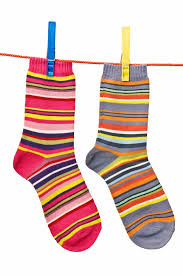 משתמשים בגרביים  שפחות אוהבים כרצועות מתיחה: אוחזים בשתי הקצוות ומותחים למעלה/ קדימה/ מאחורי הגב/ מתחת לכל אחת מהרגליים.מדביקים על גרביים בלי זוג כל מיני דברים עם דבק/ דבק חם מכניסים את היד לתוך הגרביים ומלטפים את הפנים, ידיים ורגליים להתנסות בתחושות השונות. אביזרים להדבקה יכולים להיות פונפונים, ניילון, נייר כסף, או כל עולה על רוחכם.עושים תחרות מי מצליח להכניס הכי הרבה גרביים לתוך גרב אחת בדקה.משחקים מסירות עם הכדור גרביים שנוצר.אחד עושה סל עם הידיים והשני קולע לתוך הסל. משחקים מלחמת כדורי גרביים. מפרקים את הכדורים ומכינים מהגרביים מסלול ברחבי הבית והולכים עליו יחפים.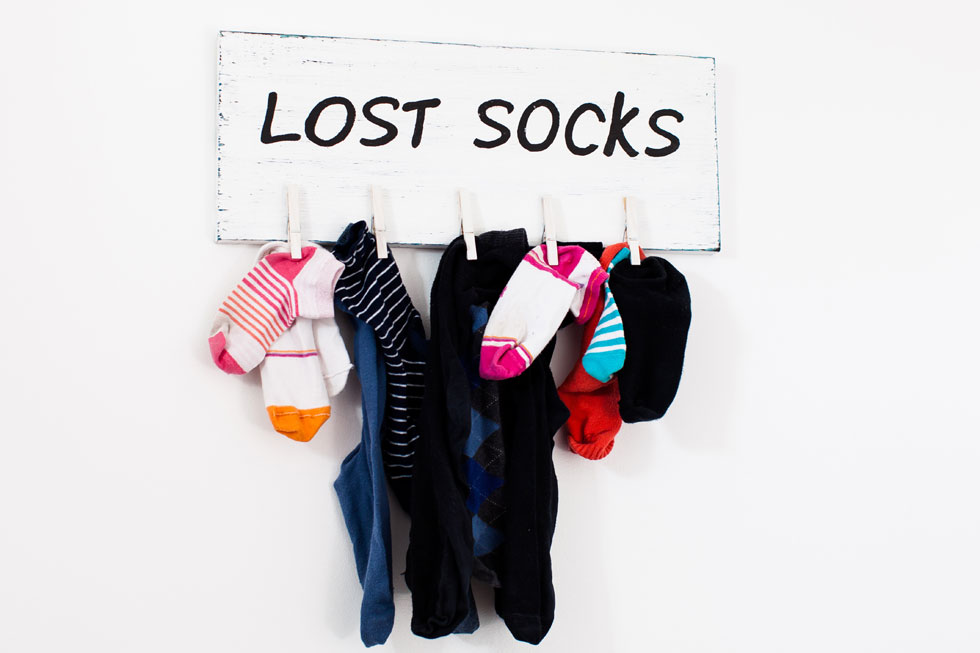 